  MADONAS NOVADA PAŠVALDĪBA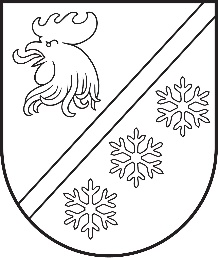 Reģ. Nr. 90000054572Saieta laukums 1, Madona, Madonas novads, LV-4801 t. 64860090, e-pasts: pasts@madona.lv ___________________________________________________________________________MADONAS NOVADA PAŠVALDĪBAS DOMESLĒMUMSMadonā2023. gada 28. septembrī							        	     Nr. 634									    (protokols Nr. 18, 80. p.)Par grozījumiem Madonas novada pašvaldības domes 29.09.2022. lēmumā Nr. 653 “Madonas pilsētas iestāžu sniegtie maksas pakalpojumi un to cenrādis” Lubānas apvienības pārvaldē ir saņemts saimnieciskās darbības veicējas iesniegums (reģistrēts pašvaldībā 15.09.2023. ar Nr. LUB/1.9/23/116) par telpu iznomāšanu interešu izglītības programmas “No pumpura par ziedu” īstenošanai Lubānas PII “Rūķīši” audzēkņiem, nodarbības paredzēts novadīt PII “Rūķīši” telpā Nr. 8 (saskaņā ar kadastrālās uzmērīšanas lietu), telpas platība 53,5 m2 , nodarbību biežums – katra mēneša otrā nedēļa, 4h mēnesī.Centrālās administrācijas Finanšu nodaļa ir veikusi aprēķinus, lai noteiktu nomas maksu telpu nomai, līdz ar to ir nepieciešams veikt grozījumus Lubānas apvienības pārvaldes un tās iestāžu sniegto maksas pakalpojumu cenrādī. Pamatojoties uz to, ka Madonas pilsētas pirmsskolas izglītības iestādē “Priedīte” ir veikts Maksas pakalpojuma izcenojuma pārrēķins, lūdzu veikt izmaiņas ar 2023. gada 1. novembri.  Noklausījušies sniegto informāciju, atklāti balsojot: PAR – 15 (Agris Lungevičs, Aigars Šķēls, Aivis Masaļskis, Andris Sakne, Artūrs Grandāns, Arvīds Greidiņš, Gatis Teilis, Gunārs Ikaunieks, Guntis Klikučs, Kaspars Udrass, Māris Olte, Sandra Maksimova, Valda Kļaviņa, Vita Robalte, Zigfrīds Gora), PRET – NAV, ATTURAS – NAV, Madonas novada pašvaldības dome NOLEMJ:Veikt šādus grozījumus Madonas novada pašvaldības domes 29.09.2022. lēmuma Nr. 653 “Par Madonas novada pašvaldības maksas pakalpojumu cenrāžu apstiprināšanu” (protokols Nr. 21., 46. p.).  pielikumā Nr. 17 “Lubānas apvienības pārvaldes un tās iestāžu sniegtie maksas pakalpojumi un to cenrādis”, pielikuma 6. punktu “Lubānas pirmsskolas izglītības iestāde “Rūķīši”” papildinot ar  apakšpunktu 6.3. šādā redakcijā:  Pielikumā Nr. 9 “Madonas pilsētas iestāžu sniegtie maksa pakalpojumi un to cenrādis” punktā 3.1.2. šādā redakcijā.              Domes priekšsēdētājs				             A. Lungevičs	Ankrava 29374376ŠIS DOKUMENTS IR ELEKTRONISKI PARAKSTĪTS AR DROŠU ELEKTRONISKO PARAKSTU UN SATUR LAIKA ZĪMOGUN.p.k.PakalpojumsMērvienībaCena bez PVN (EUR)PVN (EUR)Cena kopā ar PVN (EUR)6.Lubānas pirmsskolas izglītības iestāde “Rūķīši”Lubānas pirmsskolas izglītības iestāde “Rūķīši”Lubānas pirmsskolas izglītības iestāde “Rūķīši”Lubānas pirmsskolas izglītības iestāde “Rūķīši”Lubānas pirmsskolas izglītības iestāde “Rūķīši”6.3.Telpas Nr. 8 noma Brīvības ielā 17, Lubānā (sociālās aizsardzības, kultūras, izglītības, zinātnes, sporta vai veselības aprūpes funkciju nodrošināšanai)EUR/h1.040.221.26Nr.p.k.Pakalpojuma veidsPlatība, m2MērvienībaCena bez PVN (euro)PVN (euro)Cena ar PVN (euro)3.1.2.1.Zāles izmantošana122,6EUR/h6,031,277,303.1.2.2.Sporta zāles izmantošana91,5EUR/h4,50,955,453.1.2.3.Stikla piramīdas izmantošana84,5EUR/h4,160,875,033.1.2.4.Smilšu telpas izmantošana30,5EUR/h1,50,321,823.1.2.5.Vestibils pie mūzikas zāles izmantošana40,7EUR/h20,422,423.1.2.6.Logopēda kabineta izmantošana12,5EUR/h0,610,130,74